CREA Y EXPERIMENTA:Vela ecológicaFuente: youtube by IdeatúmismoEn el vídeo de esta semana haremos unos portalápices con latas. Reutilizando unas cuantas latas de conservas y un bote de Pringles hacemos este sencillo y decorativo portalápices con el que tener tono tu material escolar ordenado.Sigue paso a paso este sencillo video tutorial para aprender a hacer nuestra manualidad para decorar y ordenar.Material necesario:Latas de diferentes tamañosPapel adhesivoPegamento rápido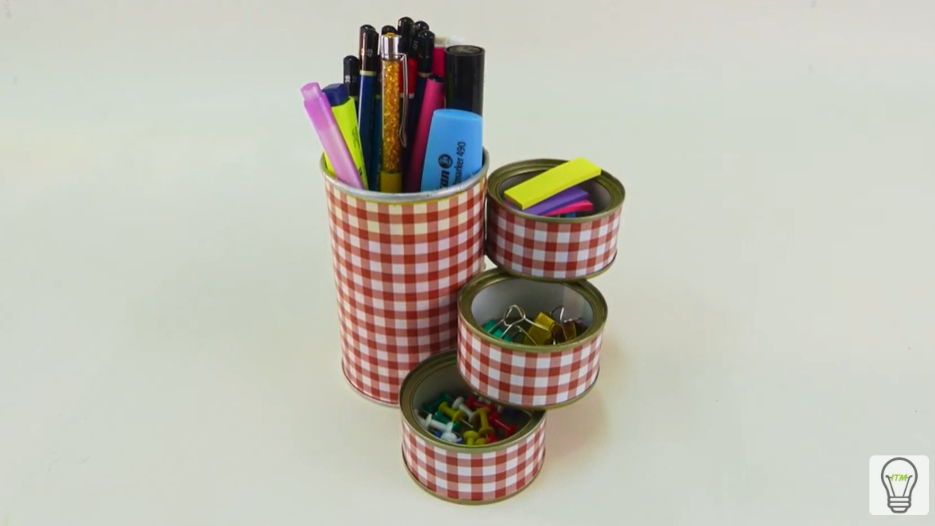 ¡Hagamos unos portalápices!	Vídeo: Vídeo-tutorial